БЮДЖЕТ ПРОЕКТУСкейт парк в м.УжгородМетою впроекту є заняття спортом і підтримання здоров'я та здорового способу життя молоді, та дорослого населення. Розвиток скейтбордінгу та інших екстримальних видів спорту в Закарпатській області. Людям в яких є скейтборд, ролики, велосипед або скутер буде куди піти безпечно кататися на них та мати можливість відточувати свої навики. Скейт парк буде новизною для інфраструктури міста.Реалізація проекту : у  зв'язку з появою скейт парку з'явиться більше спортсменів та скейтбордінг буде розвиватися в Закарпаттській області, що сприятиме як і саморозвитку так і появі преспективних спортсменів для участі в Олімпійських іграх  2020. Спортсменам більше не довидеться кататися на території культурних пам'яток та  власноруч будувати обладнання на території яка не розрахована для цього. Того вирішенням цих проблем звичайно буде будівництво скейт парку в місті Ужгород.АВТОР ПРОЕКТУ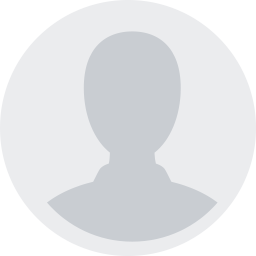 ОЛЕГ ТЕНКАЧБЮДЖЕТ500 000 ГРНАДРЕСА Слов'янська набережна 31 (Боздошський парк),  Ужгород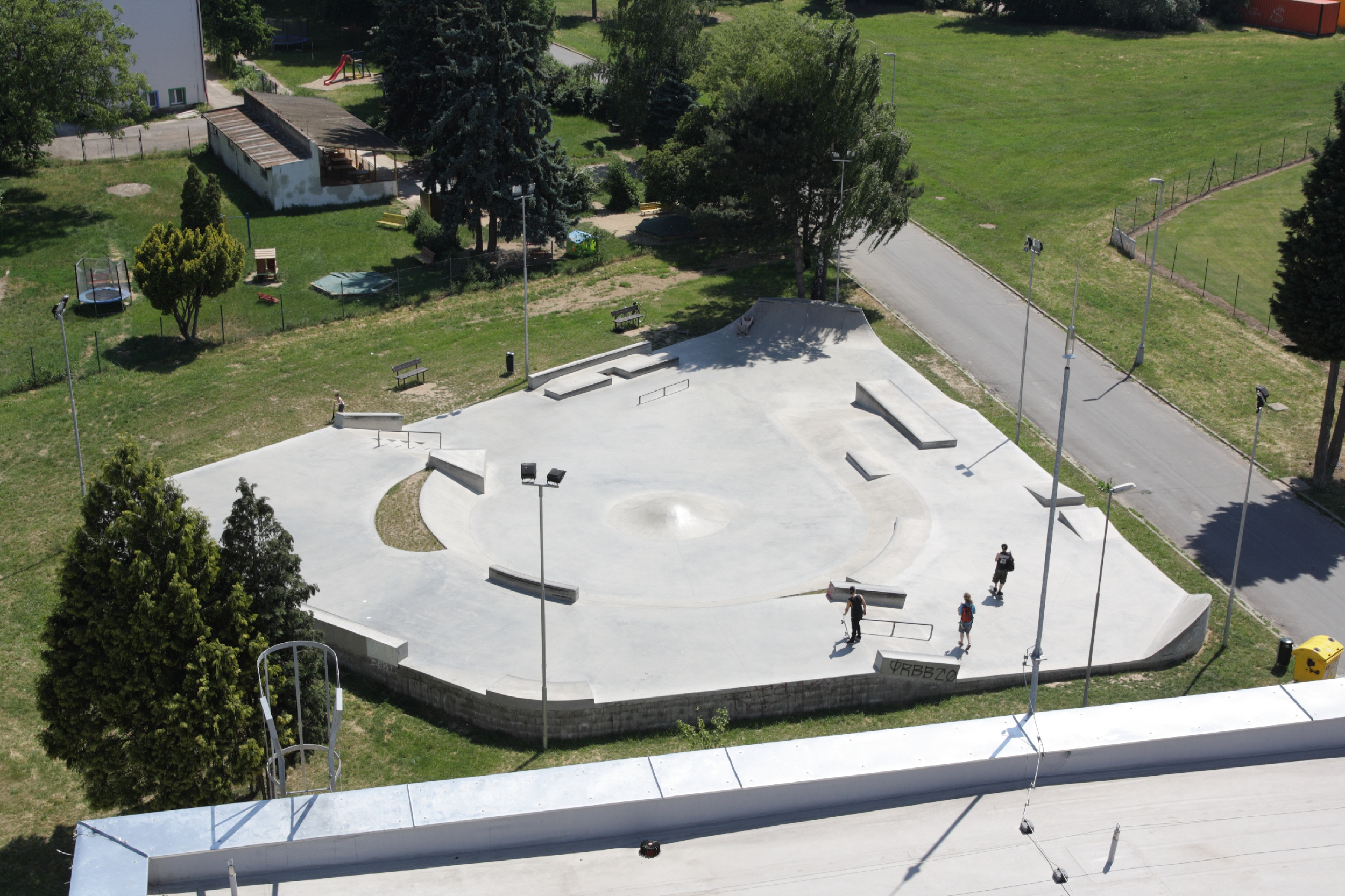 Найменування робітЦіна за одиницю, грнОдиницьВартість, грнПроектно-кошторисна документація20 000,0020 000.00Покриття майданчика скейт парку600 м2380 000.00Фігури для скейт парку6 фігур100 000.00Всього:500 000.00 грн